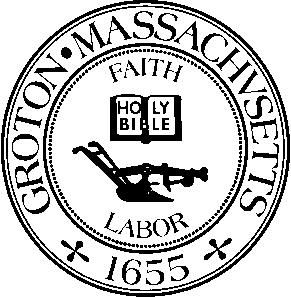 Date:  			Monday, October 19th, 2020Time:  			7:00 PMLocation:  			Virtual Meeting via ZoomMembers Present:  	Jason Weber, Chairman; Robert J. Fleischer, Member; Ira Grossman, Nashoba Associated Board of Health AgentOthers Present:	Caitlin and Virgil Vaillancourt; Jason Weber called the meeting to order at 7:04 p.m.53 Carmichael Way – Well Variance RequestIG – 2 geo bore holesLocal variance requestCHECK AUDIOBob – letter from Skillings said this is technically not a well; engineering grounds not a well but BOH grounds it isMichelle – seems very reasonable and CHECK AUDIOALL IN FAVORBoard of Health Member Vacancy Applicant DiscussionMc thanking SH for 20 years of service to the townLand use dept; in coordination with other depts;BOH – critical dept.PUBLIC HEALTH ASPECT – critical especially during these times; CHECK AUDIO35 years of experience in gov.; keep communication open; impressed w/boh’s ability to work with homeowners; BOH has done outstanding jobJW – asked MC for history w/town1978 – conservation commission for 10 years1983 – staff of PB; Town Planner and after than LAND USE DIRECTORServed on a # of different agencies; conductor lab 1987; hazardous wasteSTORMWATER InspectorADA CoordinatorJW – any questions for Board?MC – how do you think your role in COVID Pandemic – how do the 2 of you see your role in guiding the public towards a healthier future?BOB – in some ways we are the intermediary b/t the state; town; SBState regs & guidance CHECK AUDIOJASON WEBER – BOH Role – an elected, not appointed body; hopefully quite represented; scope is limited on purpose; about balancing property rights and personal rights on the one hand; CHECK AUDIO; Public Health; finding the right balanceNot well known but statewide; BOH’s have substantial power to impose constraints; feels like a heavy responsibility; as a board really use the science and a dose of logic and life experience to ensure we don’t go overboardPANDEMIC – partial credit; the SB deserves substantial credit; conflict is good and can be handled appropriately; “mediated” the town’s CHECK AUDIO; Do what’s necessary; foster and enableMC – all about finding the proper balanceBob – protecting public health; wells, variances, etc. – on the other hand; CHECK AUDIO; Notion that some of those areas in which our areas go beyond the state minimum; thoughts?MC – that is a hard question bc I think all of the BOH regs has to be based upon a rational interest that it protects public health; CHECK AUDIO; other stuff more stringentLocal bylaws and regs can be more stringent than what the state regs are; have to know there’s a rationale; visiting regs regularly to make sure they’re up to dateAdditional steps? Jason – may not be appropriate to make a voteBob moved to boh send its recc to sb of mc as replacement for absent member in the boh; jason seconded for discussion; CHANGE TO VACANCY VS. ABSENTBob – mc is eminently qualified; knows how land use works; etc.All in favor of candicy of mc – both Continued Discussion of Local Regulation InterpretationJason provided overviewBOH – as written, don’t have an allowance for this for new constructionIG – correct; size for a leaching fieldJW – per DEP guidance allow for reduced – CHECK AUDIOPresby gets 40% reduction – using Presby as an exampleCHECK AUDIO“new construction” caseFunction of evolution of timeCHECK AUDIOTopic for tonight is…New construction item – update reg as whole?  Get same reductionCHECK AUDIOAny disagreements that that’s where we’re at? NoBOB – fix our regs; can’t just do right now; need to have a hearing I thinkDepends on how soon they need itMove to update the regs at an opportune timeGrant variance? No variance request before youIG – spoke to Dan since we last metWould be appropriate to come up w/ a policy for rn – don’t distinguish b/t some of the newer technologies; NO option for alternative innovative technology; CHECK AUDIOPropose a policy for rn to get through this gap period; regs should be changed in the futureConsider the policy2) to say that it would be a variance – formal process to have this disc.3) don’t think it applies at all CHECK AUDIODAN – took a shot to try to draft something“unwritten policy” that DAN needed clarification forSystem design are designed w/the 150% over the design; CHECK AUDIORemedial use; general use; meaning new constructionWhen DEP has a technology in front of them; CHECK AUDIO - am adhering to your bylaws; built into it 150%IG – to Dan – that’s where we disagreeJASON – CHECK AUDIO; discount of 40% of use for alternative system is applied to that #, correct? YesBOB – have been assuming that the only way to satisfy a reg is to change the reg; how about a third way – reg doesn’t apply in this case?IG – your regs are fairly specific; not a policy – CHECK AUDIOWere written before creation of some of these technology that allow for these reductions; won’t clarify anythingDan’s interpretation of it is it is not your reg which it is; Innovative and alternative technology isn’t done specifically with CHECK AUDIOTransmittal # after approvalPresby – doesn’t fall w/in traditional chart under Title 5; these are approved under CHECK AUDIOJASON – what’s the best way to move forward? What does IG recommend? Clearest way to move fwd?IG – recc – look at this – CHECK AUDIO consider the policy letter and see that it recognizes these; time to look at regs and change them and this could a sectionCONSIDER THIS AS A POLICYJason – for today’s situation – does Dan need to request a variance? NO.BOB – do want 50% greater size to apply – we just want it to be calculated appropriatelyBob – this has to be word crafted a bitObjective / understanding is that our regs increase field size; doesn’t apply strictly to presby but CHECK AUDIOSpec. requirements to a presby systemCHECK BOOK / AUDIOLeach bed formation – 40%CHECK AUDIO FOR AMENDMENT; AMENDED MOTIONNEW / OLD BUSINESSBOB – For discussion only – Russ HarrisAsked me questions on BOH related matters in town; didn’t have any info about them; couldn’t get info from other persons who are part of this meetingWho’s the point of contact?Chairman; administrative; health agent for some?Totally uninformed might have been BOH matters; hard to discuss outside of a meeting.RUSS – editor of Groton Herald - Covid info – CHECK AUDIO“rumor” is – to get a response to thatJASON – CHECK AUDIO / mission statementGet info out tonight; better job in the futureIG – No testing site that got shut down; “assumed” testing COVID site; CHECK AUDIOKicked it up to the state level; nothing the BOH had to take any action on; doctor’s office offering it as a serviceNothing you needed to do and no actionRUSS – did call and got no response; a little more to the story; unsanctioned tests; biggest concern – gerontology practice; CHECK AUDIO; beyond unauthorized siteNo response from NABHState is the big actorJASON – CHECK AUDIOCan reach out to Chair directlyEMAIL WORKS BETTER THAN THE OTHER METHODSRuss – has not been that much interaction b/t Groton herald and BOH116 Schoolhouse Road * – Follow up Discussion for Septic Design System Variance RequestHave not received anything since – 1 or 2 lots?Merged together for the purposes of CHECK AUDIOWaiting for a plan w/appropriate; seems reasonable to JasonIg – just going to wait for a plan to come in; when it comes in it either meets the requirements or CHECK AUDIO41 Tavern Road * – Discussion of Chicken CoopA letter went out to the homeowner; neighbors reached out to the Building Dept.Keeping of birds; Bob G has been dealing with this individualGenerated letter asking a series of questions; answered some of these questions; keeping 100 foul; chicken, ducks or geese; not doing any sales of the birds; egg sales and keeping of the birds; manure? Piling it on the corner of the lot – not doing anything with itCHECK AUDIOConcern: nuisanceReduce amount of birds? Ig – told homeowner IDKWhat guidance / what reply he can giveLess than 1-acre lot – house has town waterBiggest issue is manureCHECK AUDIOSomething to consider; CHECK AUDIOReal issueNot sure what safe # of chicken isNitrogen loadingConsequences of that; direct issue is the manureIG – doesn’t qualify RIGHT TO FARM the way it’s writtenMay be do our HWIG – depends on what you’re seekingA biased partyGoal is the protection of the groundwaterJason – provide homeowner with guidance – a great guidance from us would be CHECK AUDIOSome amt of manure that is safe amountCHECK AUDIOBob – let homeowner know one of the biggest concerns is the manure; CHECK AUDIOMichelle – this topic comes up periodically as a stormwater management issue; equestrian community has a good handle on manure managementSoil conservation service; Middlesex conservation district CHECK AUDIOPublic information sessionsCHECK AUDIOTavern Rd is not very farStormwater managementReach out to bodies Michelle has mentioned to help us outJASON – do want to try and address thisIntent is to raise them for sale; if so dept of agric needs to come out but won’t come out right now bc of covidSHORT TERM / LONG TERMST – ig propose he come up w/ a manure management plan that does not include throwing it in the corner; CHECK AUDIOJason – LET’S SEND HIM AN EMAIL – COME UP W/ A PLAN AND PROVIDE TO BOH; WILLIAM SHOULD WORK WITH APPROPRIATE PARTIES; IF CAN’T DO IT, LET BOARD KNOW; IF NOT WITHIN REASONABLE TIMEFRAME;Michelle agrees it doesStormwater reportBurden of investigating this is the ownerAlong with the ownership of chicken comes a certain set of responsibilities; disposing of waste appropriatelyIf starting out, may be differentMEETING MINUTESThe Board reviewed the meeting minutes as amended (grammar adjustments to follow) dated September 21, 2020.Robert Fleischer moved to accept the meeting minutes dated September 21st, 2020 as amended.  Jason Weber seconded and the motion carried.PERMITSINVOICESBoard members reviewed and approved the following invoices:PERMITS – LOTS 1-3 LONGLEY ROADWest Main St. – UpgradeIG can sign on the Board members behalfSEND PERMITS TO BOH MEMBERS – Wednesday morning CHECK AUDIOBob moved to authorize ig to sign the permits; new lot permit and out of season permit; jason seconded; all in favor.Robert Fleischer moved to adjourn the meeting at <<  8:44 >> p.m.  <<  jason >> seconded and the motion carried.Minutes by Sammie Kul.